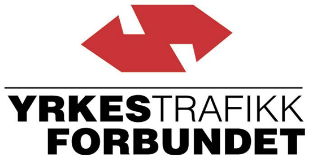 Veøy AS
Øran Øst6300 ÅndalsnesOslo 23.09.2020PLASSFRATREDELSENYrkestrafikkforbundet her i dag begjært meklingen mellom YTF og Norges Lastebileierforbund vedrørende årets tariffrevisjon av Godsbiloverenskomsten avsluttet, se kopi.I samsvar med hovedavtalens § 3-1 nr 2 varsler vi om plassfratredens omfang.Følgende bedriftsavdelinger i Veøy AS vil YTF ta ut i streik fra arbeidstidens begynnelse 
den 28.10.20 dersom tvisten ikke blir løst:Veøy AS avd Sør org.nr bedrift 876260832 – 14 medlemmer
Veøy AS avd Øst org.nr bedrift 979687214 – 22 medlemmerMed vennlig hilsenYRKESTRAFIKKFORBUNDETLinda JægerForhandlingslederKopi: Riksmekleren